เลขที่คำขอ ...................................คำขออนุญาตต่อเชื่อมท่อน้ำเสียเข้ากับระบบรวบรวมน้ำเสียของกรุงเทพมหานครเขียนที่...................................................วันที่.................เดือน...........................พ.ศ.....................ข้าพเจ้า (นาย /นาง/นางสาว) 	ผู้ยื่นคำขอเป็นบุคคลธรรมดา อายุ...................ปี สัญชาติ......................................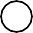 เลขประจำตัวประชาชนเลขที่     อยู่บ้านเลขที่...................หมู่ที่......................... ตรอก / ซอย...................................ถนน............................................ตำบล  / แขวง.......................................อำเภอ/เขต.............................................จังหวัด.............................................รหสไปรษณีย์..................................โทรศัพท์......................................โทรศัพท์เคลื่อนที่.............................................โทรสาร............................................อีเมล.............................................................เป็นนิติบุคคลประเภท...........................................................................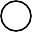 จดทะเบียนเมื่อ......................................................................................ทะเบียนนิติบุคคลเลขที่     มีสำนักงานใหญอยู่เลขที่........................หมู่ที่......................ตรอก / ซอย..............................ถนน...............................ตำบล  / แขวง.......................................อำเภอ/เขต.............................................จังหวัด.............................................รหสไปรษณีย์..................................โทรศัพท์......................................โทรศัพท์เคลื่อนที่.............................................โทรสาร............................................อีเมล.............................................................โดย.................................................ผู้มีอำนาจลงชื่อแทนนิติบุคคลผู้ยื่นคำขออนุญาต ประกอบด้วย1. (นาย /นาง/นางสาว)……………………………..............……….......………..………………………………………………อยู่บ้านเลขที่......................หมู่ที่..........................ตรอก / ซอย................................ถนน.............................................ตำบล  / แขวง.......................................อำเภอ/เขต.............................................จังหวัด.............................................รหสไปรษณีย์..................................โทรศัพท์......................................โทรศัพท์เคลื่อนที่.............................................โทรสาร............................................อีเมล.............................................................2. (นาย /นาง/นางสาว)…………………………….............................……….......………..…………………………………...อยู่บ้านเลขที่......................หมู่ที่..........................ตรอก / ซอย................................ถนน.............................................ตำบล  / แขวง.......................................อำเภอ/เขต.............................................จังหวัด.............................................รหสไปรษณีย์...................................โทรศัพท์......................................โทรศัพท์เคลื่อนที่.............................................โทรสาร............................................อีเมล.............................................................3. (นาย /นาง/นางสาว)…………………………….............................……….......………..…………………………………...อยู่บ้านเลขที่......................หมู่ที่..........................ตรอก / ซอย................................ถนน.............................................ตำบล  / แขวง.......................................อำเภอ/เขต.............................................จังหวัด.............................................รหสไปรษณีย์...................................โทรศัพท์......................................โทรศัพท์เคลื่อนที่.............................................โทรสาร............................................อีเมล.........................................................ขอยื่นคำขออนุญาตต่อเชื่อมท่อน้ำเสียเข้ากับระบบรวบรวมน้ำเสีย ต่อพนักงานเจ้าหน้าที่ ดังต่อไปนี้ข้อ 1 ทำการต่อเชื่อมท่อน้ำเสีย บรเิวณที่ตั้งชื่อ............................................................................................เลขที่............รหัสประจำบ้าน ....................... หมู่ที่.........ตรอก/ซอย..................................ถนน...................................แขวง.............................................. เขต...........................................กรุงเทพมหานคร รหสไปรษณีย์............................โทรศัพท์......................................โทรสาร........................................ อีเมล ...................................................................โดยมี (ชื่อ - นามสกุล) ..................................................................................................................................................เป็นเจ้าของอาคารที่ดินโฉนดที่ดินเลขที่/น.ส.3  เลขที่ /ส.ด. 1 เลขที่..........................................................................เป็นที่ดิน........................................................................................................................................................................ประเภทการใช้อาคาร....................................................................................................................................................ตามผังบริเวณ แบบขยายบ่อพักและท่อระบายน้ำ แบบขยายบ่อบำบัด รายการคำนวณและอื่น ๆ ที่แนบ มาพร้อมนี้ข้อ 2 มี (ชื่อ - นามสกุล) ...................................................................................เป็นออกแบบและคำนวณข้อ 3 กำหนดแล้วเสร็จใน.	วัน นับตั้งแต่วันที่ได้รับอนุญาตข้อ 4 พร้อมคำขอนี้ ข้าพเจ้าได้แนบเอกสารหลักฐานประกอบการพิจารณาคำขออนุญาตดังต่อไปนี้4.๑ เอกสารยืนยันตัวตน4.๑.๑	บัตรประจำตัวประชาชนและทะเบียนบ้านของผู้ขอรับอนุญาต4.๑.๒	ใบสำคัญการเปลี่ยนชื่อ/ทะเบียนสมรส (กรณีมีการเปลี่ยนแปลง ชื่อตัว/ชื่อสกุล/ คำนำหน้านาม)4.๑.๓	หนังสือรับรองการจดทะเบียนนิติบุคคลพร้อมบัตรประจำตัวประชาชนของผู้แทน	นิติบุคคล (กรณีผู้ขอรับอนุญาตเป็นนิติบุคคล)4.๑.๔	หนังสือเดินทางและใบอนุญาตทำงาน (กรณีผู้ขอรับอนุญาตเป็นบุคคลต่างด้าว)4.๒ เอกสารอื่น ๆ สำหรับยื่นเพิ่มเติม4.๒.๑4.๒.๒สำเนาทะเบียนบ้านที่ใช้เป็นที่ตั้งอาคาร สถานประกอบการหนังสือมอบอำนาจที่ถูกต้องตามกฎหมายพร้อมบัตรประจำตัวประชาชนของผู้มอบอำนาจและบัตรประจำตัวประชาชนของผู้รบมอบอำนาจ	(กรณีผู้ขอรับอนุญาตไม่สามารถมายื่นคำขอด้วยตัวเอง)	4.๒.34.๒.44.๒.5หลักฐานแสดงกรรมสิทธิ์หรือสิทธิในการใช้อาคารที่เป็นสถานประกอบการ เช่น โฉนดที่ดิน สัญญาซื้อขายสัญญาเช่า หนังสือยินยอมให้ใช้อาคาร เป็นต้น รายละเอียดและประเภทการใช้อาคารรายการคำนวณประกอบด้วย รายการปริมาณการใชน้ำและปริมาณน้ำเสียที่เป็น ปัจจุบัน (กรณีต่อเชื่อมท่อน้ำเสียเข้าสู่บ่อพักท่อระบายน้ำสาธารณะ) แบบแสดง รายละเอียดระบบบำบัดน้ำเสียขั้นต้น และรายละเอียดการระบายน้ำเสีย (แล้วแต่ กรณีการระบายน้ำเสีย ตาม ข้อ 9) พร้อมลงลายมือชื่อของวิศวกรสาขาวิศวกรรม สิ่งแวดล้อม เป็นผู้ลงนามรับรองการออกแบบคำนวณ4.๒ เอกสารอื่น ๆ สำหรับยื่นเพิ่มเติม (ต่อ)4.๒.64.๒.74.๒.84.๒.94.๒.104.๒.11หนังสือแสดงความยินยอมและรับรอง ของผู้ออกแบบคำนวณระบบบำบัดน้ำเสีย สำเนาใบอนุญาตเป็นผู้ประกอบวิชาชีพวิศวกรรมควบคุม สาขาวิศวกรรม สิ่งแวดล้อมของผู้ออกแบบคำนวณระบบบำบัดน้ำเสีย ผลการตรวจวิเคราะห์คุณภาพน้ำก่อนเข้าระบบและออกจากระบบบำบัดน้ำเสีย ของอาคารย้อนหลังหนึ่งเดือนก่อนการต่อเชื่อมท่อน้ำเสีย ซึ่งวิเคราะห์โดย หน่วยตรวจวิเคราะห์ของรัฐ หรือหน่วยตรวจวิเคราะห์ของเอกชน แบบแสดงรายละเอียดการต่อเชื่อมท่อน้ำเสีย กรณีต่อเชื่อมท่อน้ำเสียเข้าสู่บ่อพัก ท่อรวบรวมน้ำเสียของกรุงเทพมหานคร ตามข้อ 9 (1) ประกอบด้วย แนวการวาง ท่อจากอาคารไปยังบ่อพักท่อรวบรวมน้ำเสีย และแบบแสดงรายละเอียดการติดตั้ง ท่อน้ำเสียภายในบ่อพักท่อรวบรวมน้ำเสีย พร้อมลงลายมือชื่อของวิศวกรสาขา วิศวกรรมสิ่งแวดล้อม เป็นผู้ลงนามรับรองการออกแบบคำนวณ แบบแสดงรายละเอียดของบ่อหน่วงน้ำเสีย กรณีต่อเชื่อมท่อน้ำเสียเข้าสู่บ่อพัก ท่อระบายน้ำสาธารณะของกรุงเทพมหานคร ตามข้อ 9 (2) ต้องมีอุปกรณ์ สำหรับเปิด-ปิดน้ำเสียเพื่อมิให้ระบายน้ำเสียในช่วงฝนตก พร้อมลงลายมือชื่อ ของวิศวกรสาขาวิศวกรรมสิ่งแวดล้อม เป็นผู้ลงนามรับรองการออกแบบคำนวณ เอกสารอื่น ๆ (ถ้ามี)...............................................................................................................................................................................ข้าพเจ้าขอรับรองว่าเอกสารและข้อความดังกล่าวเป็นจริงทุกประการ(ลงชื่อ) 	ผู้ยื่นคำขอ/ผู้รับมอบอำนาจ(.........................................................)โทร..................................................